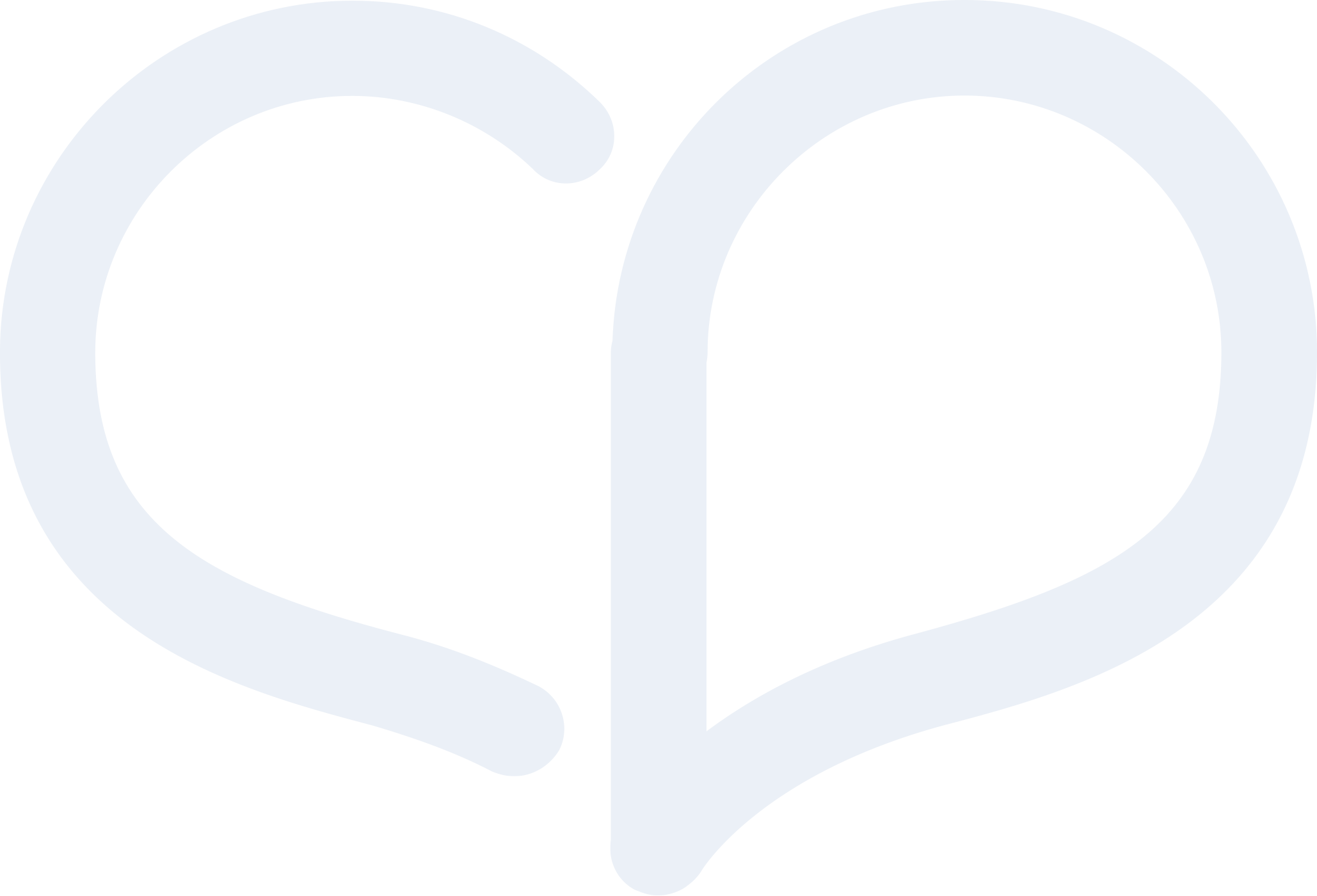 Forord Også 2021 har vært preget av corona smitte og isolasjon. Derav lite aktivtet også dette andre året med et anderledes sosial liv.Styret og representasjoner sentraltStyret har hatt to styremøter. Vi har møttes fysisk i Tromsø, og enkelte styremedlemmer som oppholder seg andre steder i fylket har deltat via videolink. Styret har vært optimistisk og flere ganger laget planer som igjen har blitt avslyst pga smittesituasjonen.I perioden mars 2021 – mars 2022 har styret bestått av:Leder Tanja SteenNestleder Torstein TorheimØkonomiansvarlig Siri HamnvikStyremedlem Berit WikelandKjell Johnny Lekang, styremedlemErling Krag, styremedlemVaramedlem Chris Arne Olsen2. Varamedlem har ikke møtt på noen møterI samme periode har vi vært så heldig å ha Torstein Torheim som link inn til styret i morforeningenØkonomiOgså i 2021 har økonomien i lokalavdelingen har hatt en god utvikling. Inntektene har økt og kostnadene har vært lave. På grunn av del to av et offentlig tilskudd fra Bufetat i 2020 til høsttur, andre tilskudd, medlemskontingent, overføring av Tippemidler, går vi ut av 2021 med et positivt aktivitetsresultat på kr 104 229. Det gir en styrket balanse for lokalavdelingen i Troms på totalt kr 427 534, bestående av eiendeler på kr 547 770 – gjeld på kr 120 236 (Bufetat tilbakebetaling av tilskudd inkludert på kr 119 606). Midlene kan brukes til positive aktiviteter for våre medlemmer i 2022 eller 2023. Aktiviteter 2021Årsmøtet ble avholdt digital, med deler av styret tilstede på Comfort Saga Hotel i Tromsø 13. mars 2020. Sensommer/Høsttur til Malangen13-15. august var vi igjen på tur. Denne gangen til Malangen Brygge fra fredag til søndag. Vi hadde 35 deltagere, bade store og små deltok. Etter ankomst, ble det taco middag på hotellet før vi hadde en trivelig samling i egen grillhytte.Lørdagen bestod av aktivteter på Camp Nikka, hvor vi ble utfordret til ute leker, buskyting, lassokasting og spill. Det var deilig med grillmat til vår utendørs lunsj, før vi fikk besøke hundegården med en vilter gjeng Huskyer. En avslappende ettermiddagen bestod av levende musikk og samtaler på hotellet veranda. Vi hadde en fin middag på egen avdeling i hotellets andre etasje med flott utsikt over en speilblank Malangen. Kvelden ble avsluttet med social samling i egen grillhytte.Søndagens høydepunkt var aktiviteter med vannskuter på fjorden. Vi delte på to vannskutere, og store og små fikk prøve full fart på fjorden. Det var flere som kjørte selv eller som hang på slep etter instruktørens vannskuter. En fartsfull ettermiddag som ikke blir glemt så lett. Fin helg i godt selskap!JulebordVi hadde ønsker om å gjennomføre det årlige julebord i desember på Radisson Blue. Det ble dessverre ikke arrangert dette året, men hotellet satse på å komme tilbake i 2022Små aktiviteterDet har ikke vært arrangert noen mindre treff dette corona året, ei heller ikke treff i ungdomsgruppa.Styret ser fram til et nytt år, og vi satser på bedre muligheter for å gjennomføre arrangementer, turer og sosialt samvær for våre medlemmer. Vi sees!Tromsø 19. januar 2022Styret i Cerebral Parese-foreningen Troms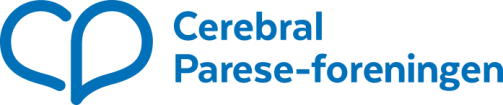 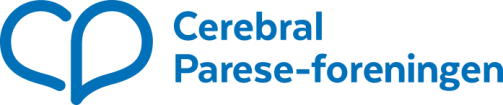 Tanja SteenKjell Johnny LekangKjell Johnny LekangSiri   HamnvikLederstyremedlemstyremedlemstyremedlemstyremedlemBerit WikerlandTorstein TorheimTorstein TorheimErling KragErling KragStyremedlemnestlederstyremedlem